Картотека игр для родителей от учителя-дефектолога Новохатько Виктории Александровны«Игры на восприятие собственного тела»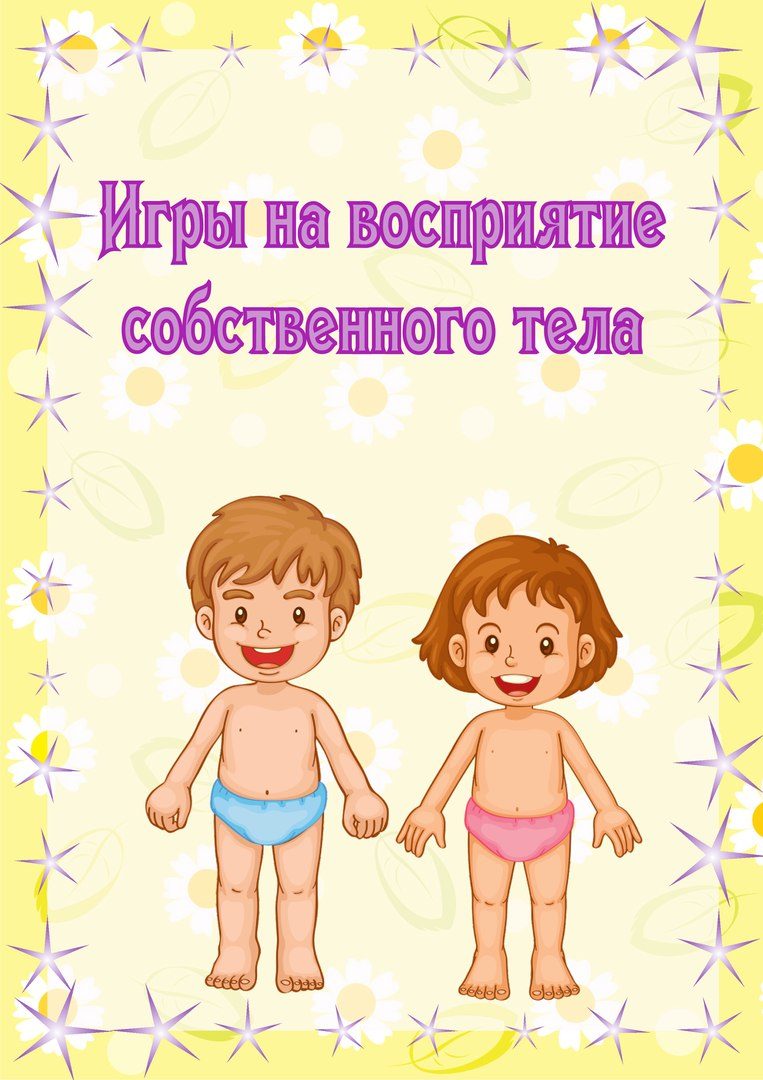 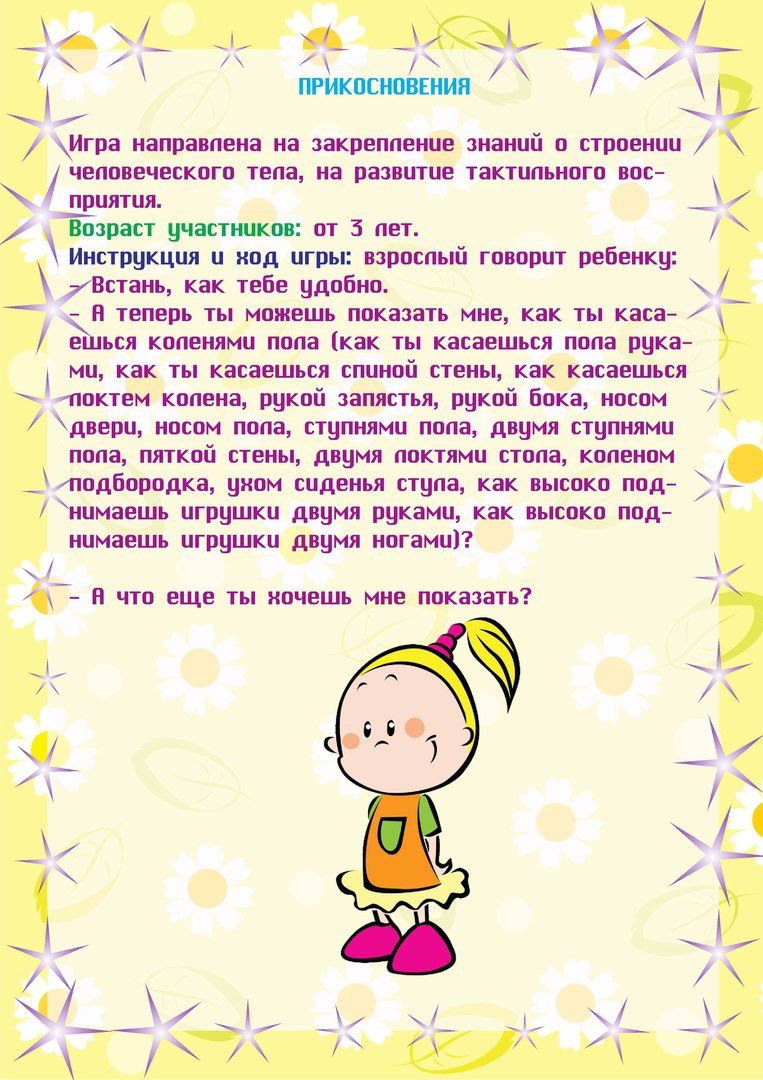 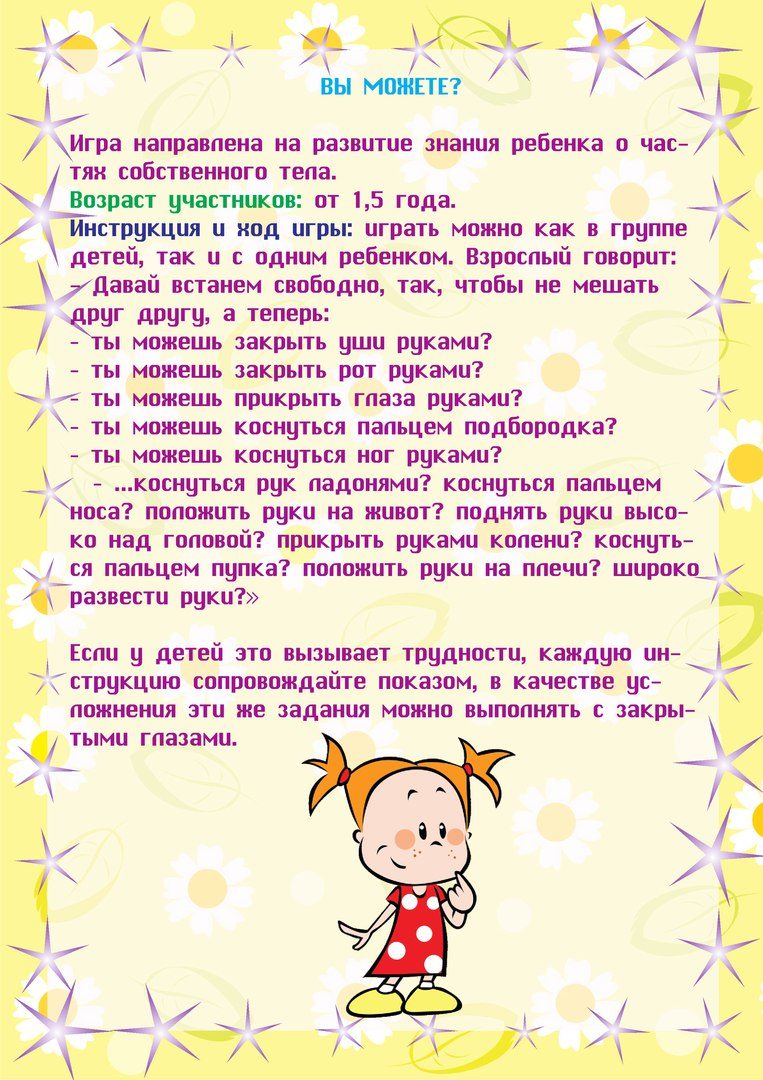 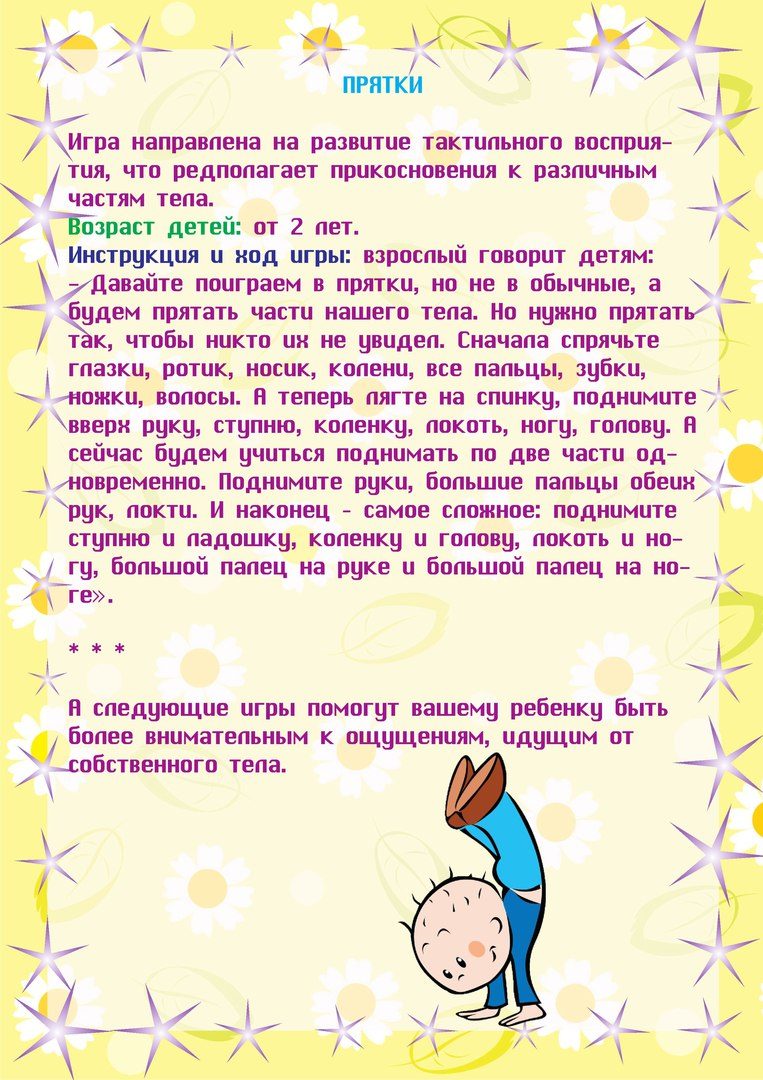 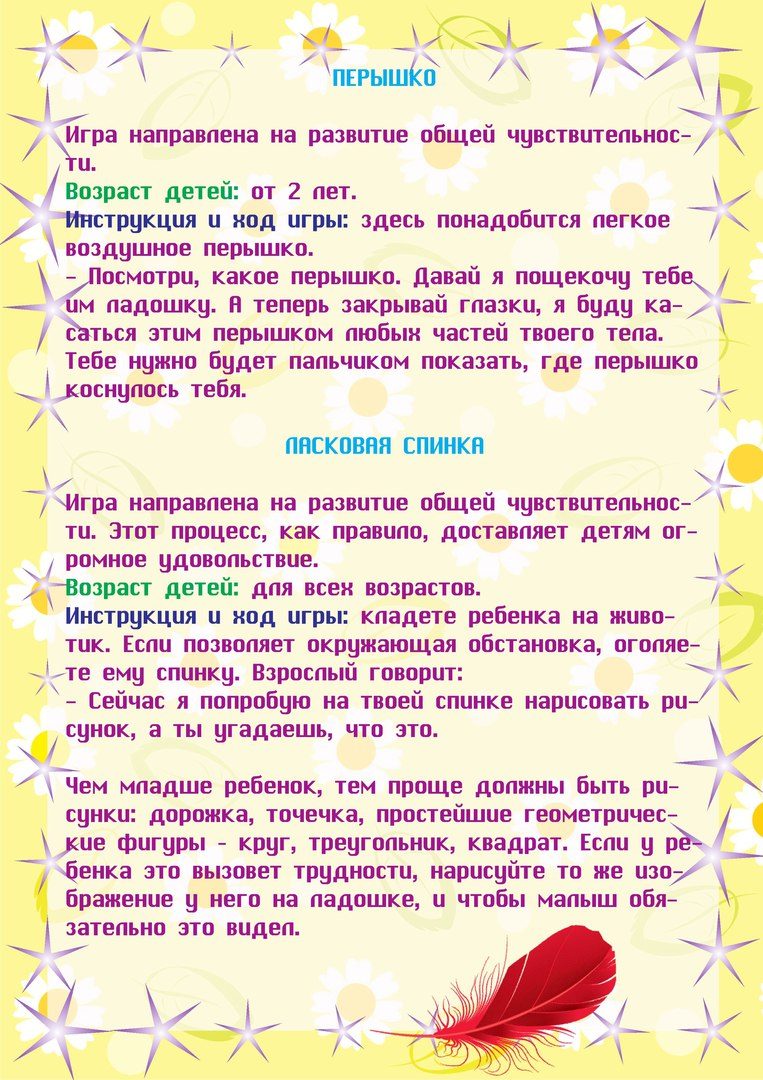 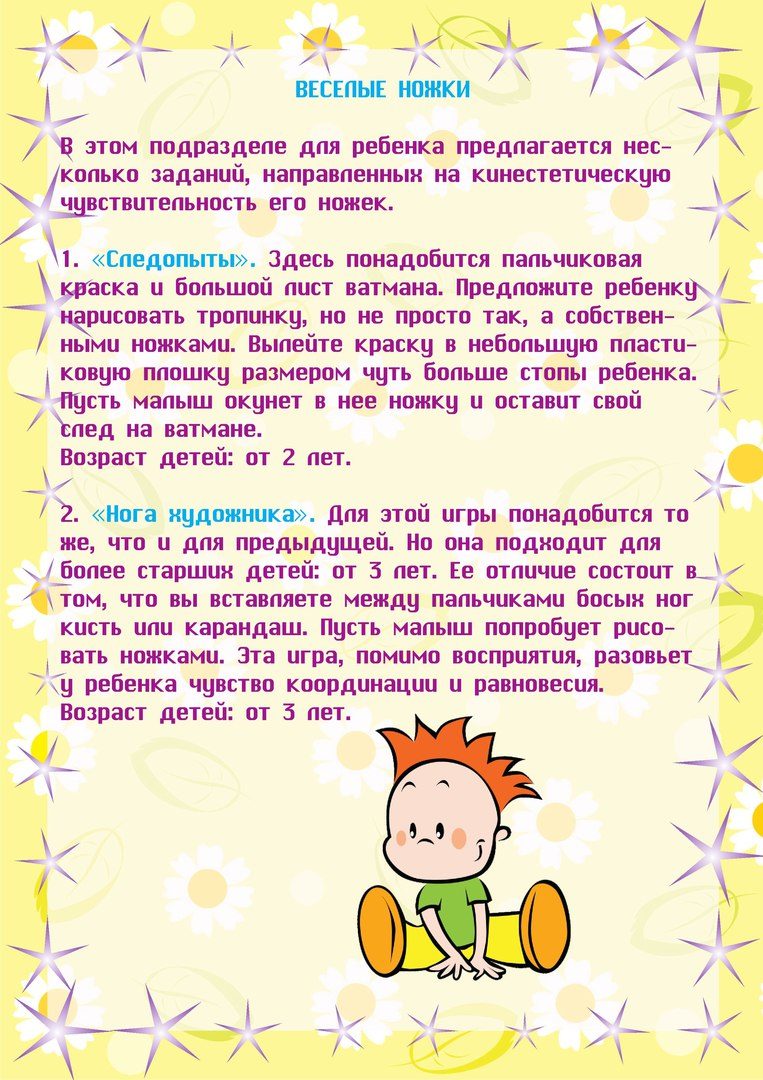 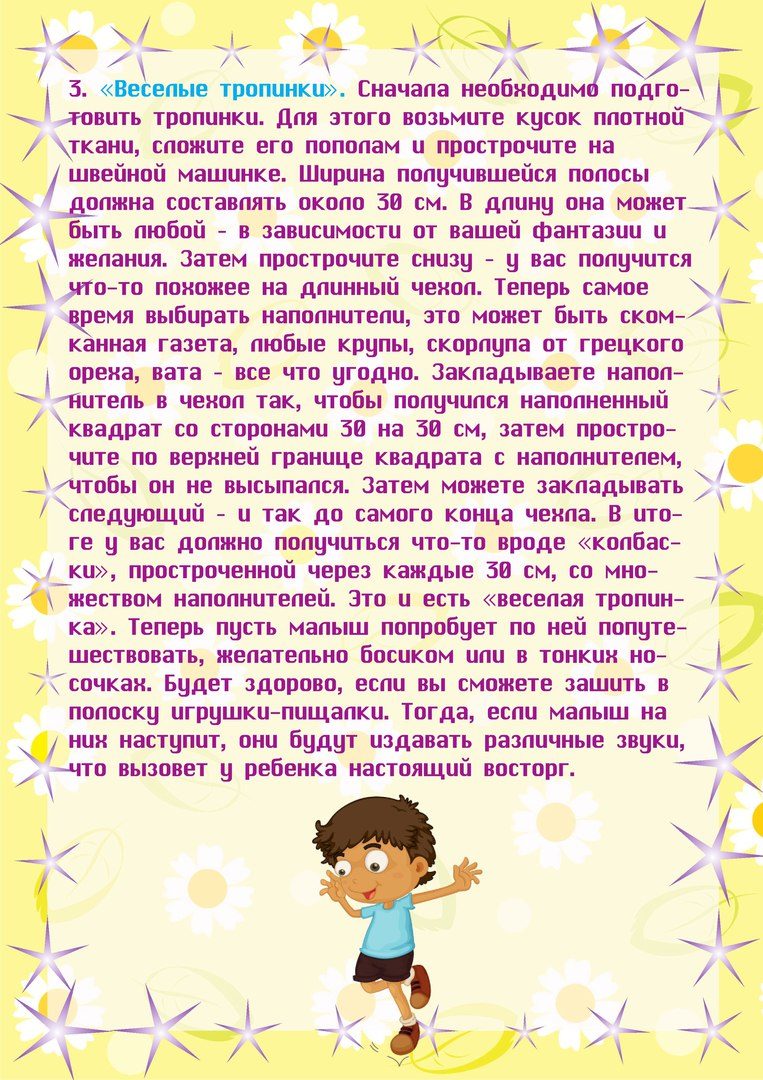 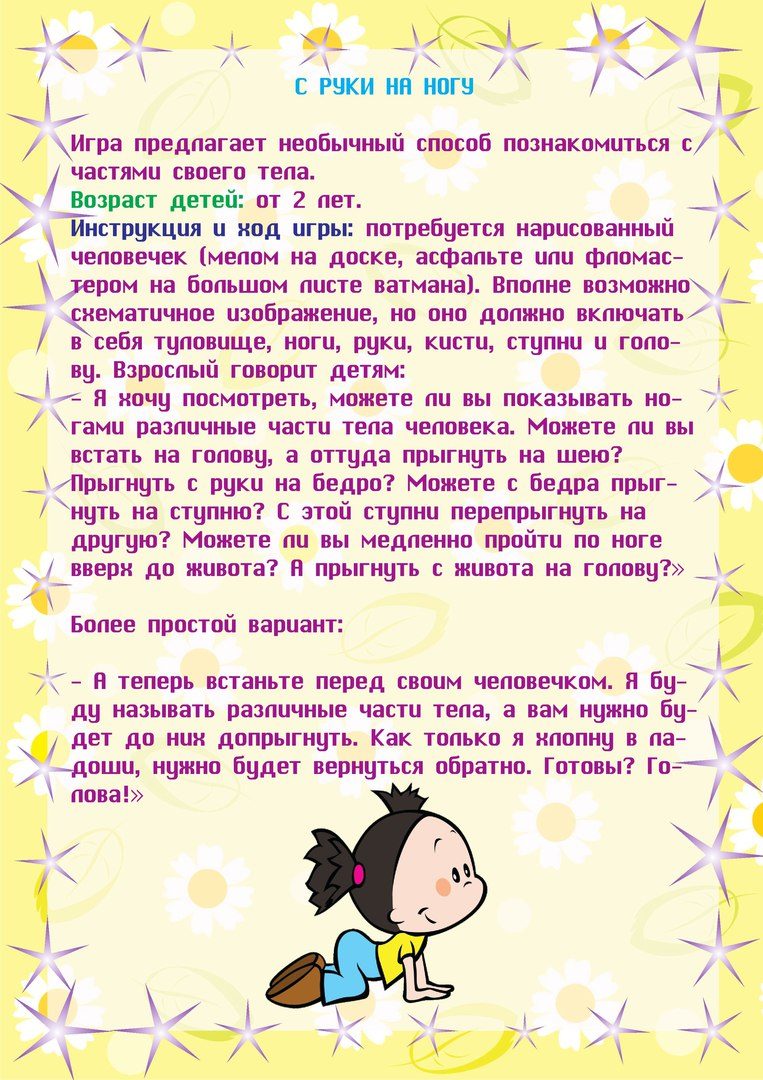 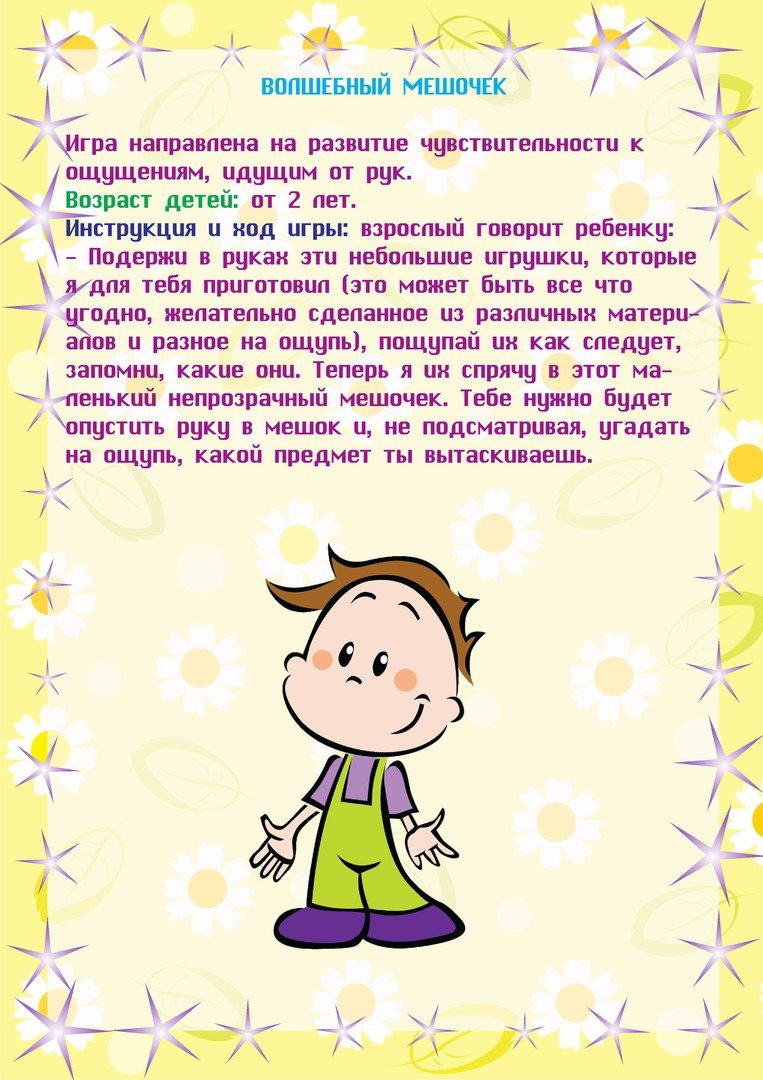 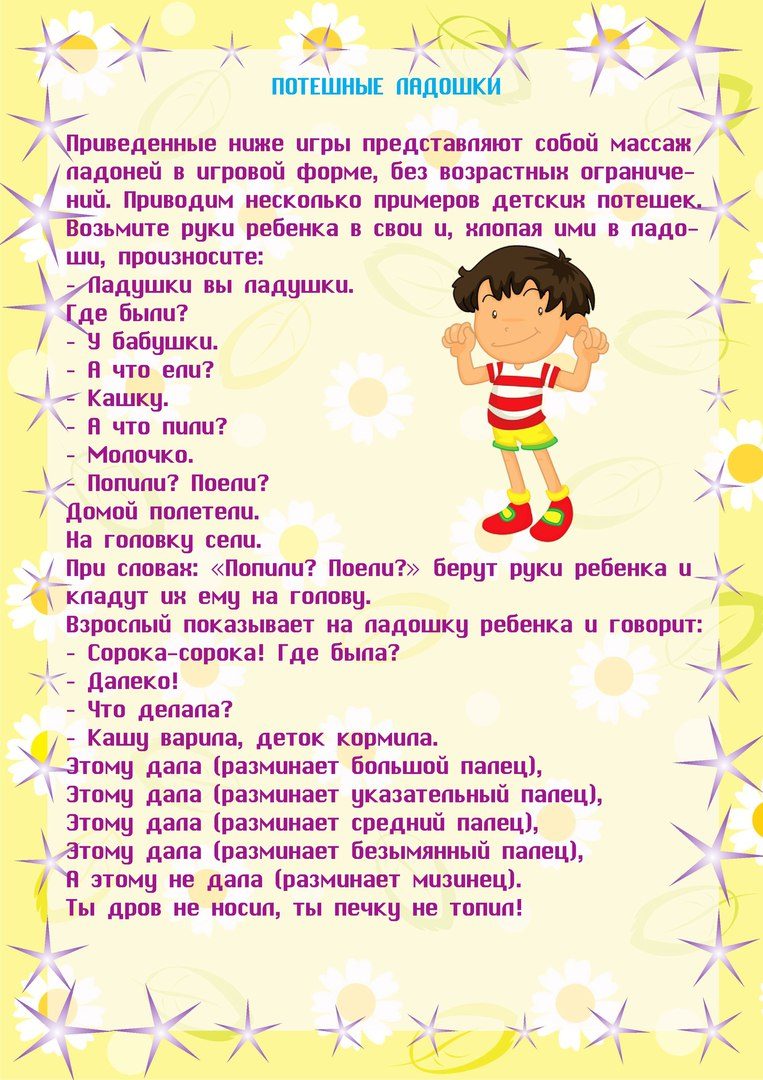 